Agreement between National Association and COC to appoint Exam Supervisors for CTA and TSTA exams.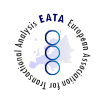 We, Name Surname, President of xx associationrecommend the following colleagues to act as exam supervisors for(exam site and dates) – * Please note the Exam supervisor job description states: Both appointed ESs must have had experience as an examiner outside their language group exams during the last five years.CTA Exam Supervisor(s)NameP/TSTA/CTATFieldEmail address for COC exam websiteNo. of times served as examiner inside of own language group+ datesVenues + datesNo. of times served as examiner outside of language group + datesVenues (*)+ datesNo. times served as ES+ datesTSTA Exam Supervisor(s)NameTSTAFieldEmail address for COC exam websiteNo. of times served as examiner inside of own language group+ datesVenues + datesNo. of time served as examiner outside of language group+ datesVenues (*)+ datesNo. times served as ES+ dates